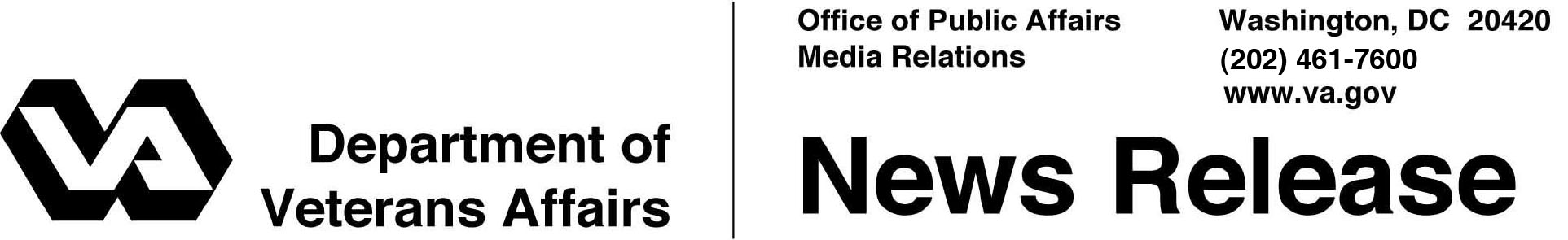 FOR IMMEDIATE RELEASE	July 11, 2013					VA Announces $300 Million in New Grants to Help End Veterans’ HomelessnessInitiative Targets 120,000 Homeless and At-Risk Vets and FamiliesWASHINGTON – Secretary of Veterans Affairs Eric K. Shinseki announced today the award of nearly $300 million in grants that will help approximately 120,000 homeless andat-risk Veterans and their families.  The grants have been awarded to 319 community agencies in all 50 states, the District of Columbia, Puerto Rico, and the Virgin Islands.“With these grants, we are strengthening our partnership with community non-profits across the country to provide Veterans and their families with hope, a home, and a future,” said Shinseki.  “The work of Supportive Services for Veteran Families program grantees has already helped us prevent and end homelessness among tens of thousands of homeless Veterans and their families, but as long as a single Veteran lives on our streets, we have work to do.”Under the Supportive Services for Veteran Families (SSVF) program, VA is awarding grants to private non-profit organizations and consumer cooperatives that provide services to very low-income Veteran families living in -- or transitioning to -- permanent housing. The SSVF program supports VA’s efforts to prevent at-risk Veterans from becoming homeless and rapidly re-house those who have recently fallen into homelessness.  Thanks to the SSVF grants, those community organizations will provide a range of services that promote housing stability and play a key role in connecting Veterans and their family members to VA services such as mental health care and other benefits. Community-based groups can offer temporary financial assistance on behalf of Veterans for rent payments, utility payments, security deposits and moving costs. This is the third year SSVF grants have helped Veterans and their families find or remain in their homes. Last year, VA provided about $100 million to assist approximately 50,000 Veterans and family members. In 2009, President Obama and Secretary Shinseki announced the federal government’s goal to end Veterans’ homelessness in 2015. The grants are intended to help accomplish that goal.  According to the 2012 Point-in-Time Estimates of Homelessness, homelessness among Veterans has declined 17.2 percent since 2009. Through the homeless Veterans initiative, VA committed over $1 billion in fiscal year 2013 to strengthen programs that prevent and end homelessness among Veterans. VA provides a range of services to homeless Veterans, including health care, job training, and education. More information about VA’s homeless programs is available at www.va.gov/homeless.  Details about the Supportive Services for Veteran Families program are online at www.va.gov/homeless/ssvf.asp. #   #   #